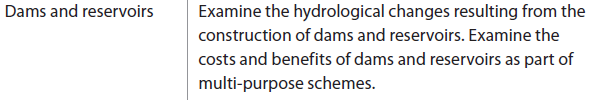 Make a list of all the benefits and costs of Dams and Reservoirs. Link to real life examples(note these down in a different colour)BenefitsCosts